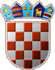 REPUBLIKA HRVATSKA  POŽEŠKO SLAVONSKA ŽUPANIJAOpćina BrestovacGODIŠNJI IZVJEŠTAJ O IZVRŠENJU PRORAČUNA OPĆINE BRESTOVAC ZA 2017.GODINUOPĆI DIO PRORAČUNA – RASHODI  PREMA IZVORIMA FINANCIRANJA [T-5]GODIŠNJI IZVJEŠTAJ O IZVRŠENJU PRORAČUNA OPĆINE BRESTOVAC ZA 2017.GODINUOPĆI DIO PRORAČUNA – RASHODI  PREMA IZVORIMA FINANCIRANJA [T-5]GODIŠNJI IZVJEŠTAJ O IZVRŠENJU PRORAČUNA OPĆINE BRESTOVAC ZA 2017.GODINUOPĆI DIO PRORAČUNA – RASHODI  PREMA IZVORIMA FINANCIRANJA [T-5]GODIŠNJI IZVJEŠTAJ O IZVRŠENJU PRORAČUNA OPĆINE BRESTOVAC ZA 2017.GODINUOPĆI DIO PRORAČUNA – RASHODI  PREMA IZVORIMA FINANCIRANJA [T-5]GODIŠNJI IZVJEŠTAJ O IZVRŠENJU PRORAČUNA OPĆINE BRESTOVAC ZA 2017.GODINUOPĆI DIO PRORAČUNA – RASHODI  PREMA IZVORIMA FINANCIRANJA [T-5]GODIŠNJI IZVJEŠTAJ O IZVRŠENJU PRORAČUNA OPĆINE BRESTOVAC ZA 2017.GODINUOPĆI DIO PRORAČUNA – RASHODI  PREMA IZVORIMA FINANCIRANJA [T-5]GODIŠNJI IZVJEŠTAJ O IZVRŠENJU PRORAČUNA OPĆINE BRESTOVAC ZA 2017.GODINUOPĆI DIO PRORAČUNA – RASHODI  PREMA IZVORIMA FINANCIRANJA [T-5]IzvorID1Opis2Ostvarenje            20163Plan proračuna 2017 4Ostvarenje            20175Indeks 5/36Indeks 5/4711Opći prihodi i primici1.525.032,003.124.000,002.965.830,05194,47%94,23%41Prihodi za posebne namjene542.033,001.130.000,00987.113,77182,11%87,35%51Pomoći4.174.729,003.950.000,003.375.927,2580,86%85,46%71Prihodi od prodaje ili zamjene nefinancijske imovine136.489,00110.000,0094.612,2469,31%86,01%UKUPNO6.378.283,008.314.000,007.423.483,31116,39%89,29%